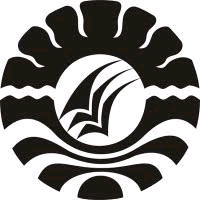 PENERAPAN METODE ROLE PLAYING UNTUK MENINGKATKANHASIL BELAJAR IPS SISWA KELAS IV SD INPRES MINASA UPA 1 KECAMATAN RAPPOCINIKOTA MAKASSARSKRIPSIDiajukan untuk Memenuhi Sebagian Persyaratan Guna Memperoleh Gelar SarjanaPendidikan pada Program Studi Pendidikan Guru Sekolah DasarStrata Satu Fakultas Ilmu PendidikanUniversitas Negeri MakassarOleh:NURFAIDAH134 704 2119PROGRAM STUDI PENDIDIKAN GURU SEKOLAH DASARFAKULTAS ILMU PENDIDIKANUNIVERSITAS NEGERI MAKASSAR2017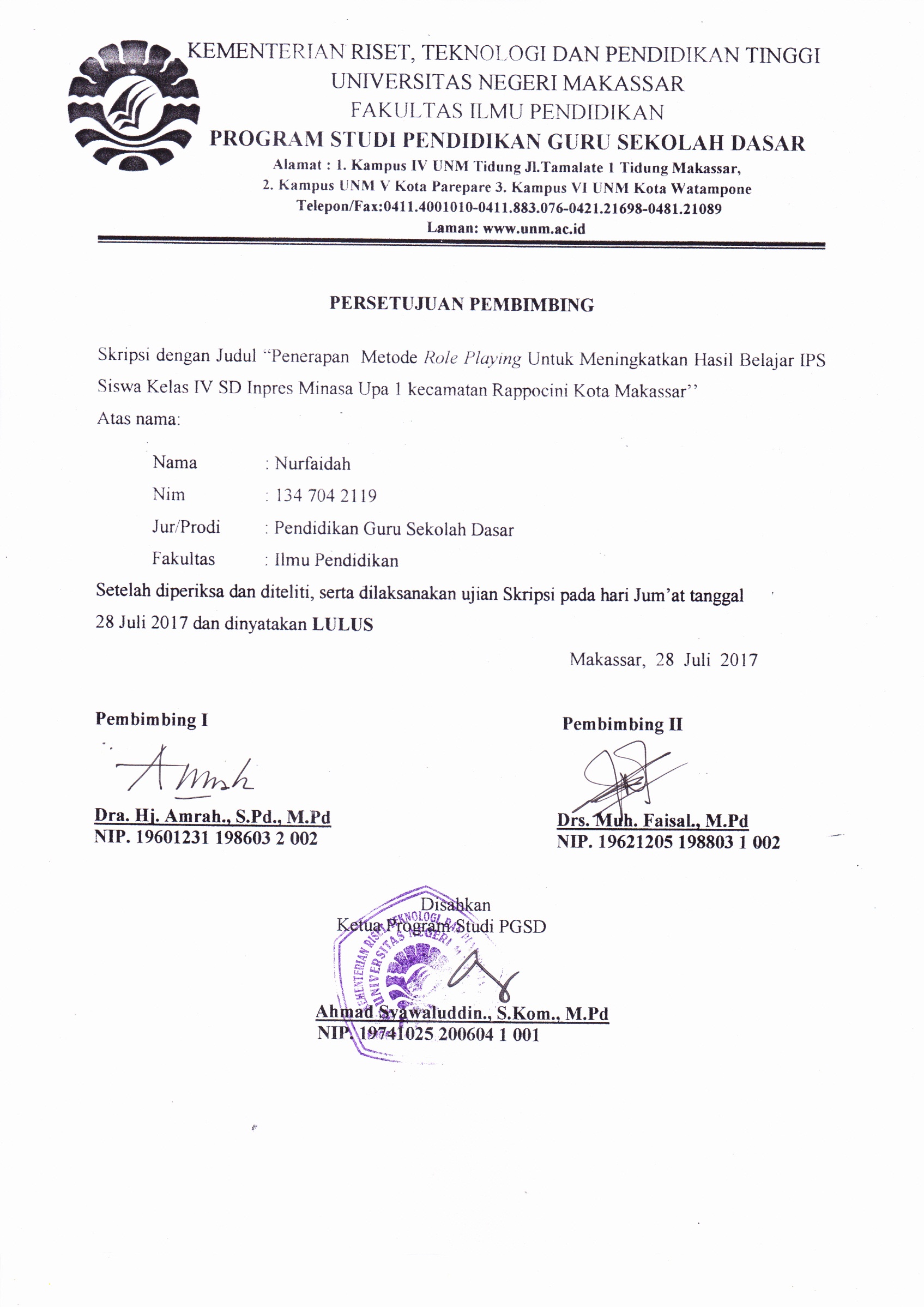 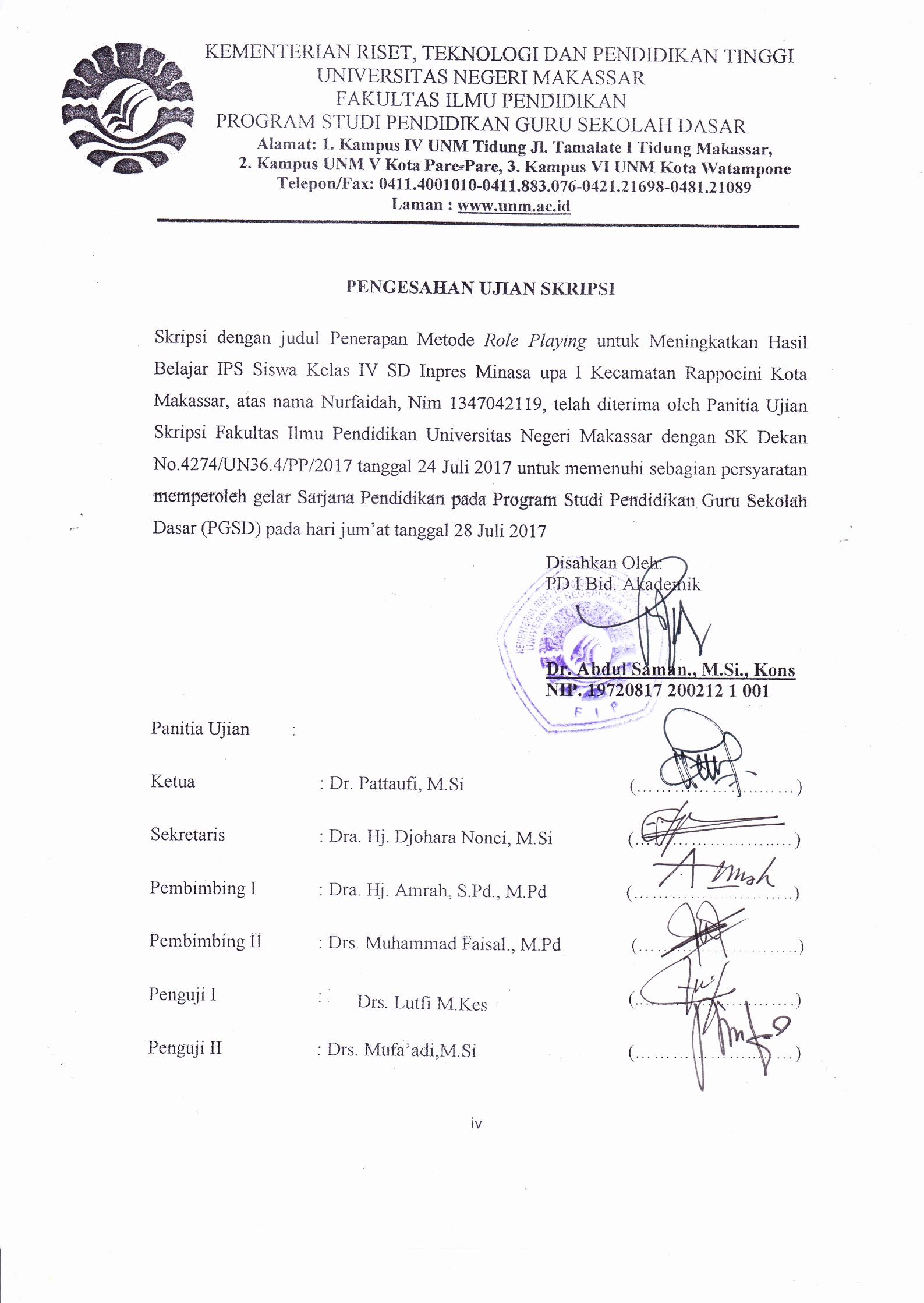 